Verbale della riunione della Commissione Ricerca del DFARiunione 07/2021 del 13 Dicembre 2021Il giorno 13 Dicembre 2021 alle ore 15:00 si riuniscono in via telematica i membri della Commissione Ricerca del DFA. Intervengono alla riunione i proff. S. Mirabella (Presidente), R. Barbera, L. Lamia, L. Lanzanò e S. Plumari per discutere i seguenti punti all’ODG:1) Stato avanzamento lavori per pagine ricerca in sito web DFAIl presidente informa che i proff. Barbera, Lanzanò e Plumari hanno già contattato i vari referenti di macro area al fine di dettagliare i contenuti che dovranno essere esposti nelle nuove pagine web. Si riportano alcuni feedback positivi dai colleghi delle diverse macroaree e aree. Si auspica si possa ricevere tutto il materiale entro la deadline fissata da questa commissione.2) Stato avanzamento SingletronIl presidente cede la parola al prof. Lamia. Il prof Lamia informa di un recente scambio di comunicazioni con il Direttore dei LNS (Dr. Santo Gammino) e i responsabili della Divisione Ricerca dei INFN-LNS al fine di una organizzazione efficiente del personale tecnico che attualmente sta già supportando le attività di progettazione della linea Singletron. Il Direttore dei LNS ha espresso parere favorevole a continuare le attività già intraprese. La progettazione della camera di scattering (dotata di opportuno supporto) è già in fase di finalizzazione. Sono in fase di studio soluzioni opportune per definire la linea di fascio. La progettazione del sistema “vuoto” è già in stato avanzato. Il collega dei INFN-LNS ha già individuato tutti i possibili componenti (pompe rotative e turbomolecolari e relativi sistemi, valvole di linea,…) per i quali adesso occorrerà opportunamente valutarne (ai fini del progetto) i relativi ingombri. Successivamente, si farà una valutazione dei costi al fine di procedere ai diversi ordini alla ripresa delle attività nel gennaio 2022.3) Progetti di ricercaIl presidente e la CR tutta discutono circa le prospettive offerte dai prossimi progetti di ricerca come il progetto Italia-Malta e il PNRR. Il presidente auspica possa esserci opportuna diffusione all’interno del DFA.- Piano Italia-malta. Il presidente informa di una recente riunione a livello di ateneo. Verranno dati ulteriori dettagli non appena disponibili;-PNRR. Il presidente informa che entro UniCT si stanno delineando dei referenti per le diverse linee tematiche dei partenariati estesi, per come comunicato via email dallo stesso a tutti i docenti pochi giorni prima. Si invitano tutti i colleghi a prendere contatto con i referenti di ateneo e con eventuali colleghi di altri atenei italiani e EPR allo scopo di valorizzare al meglio le competenze del DFA.Alle ore 15:45 la riunione viene dichiarata chiusa.Firma del segretario 								Firma del Presidente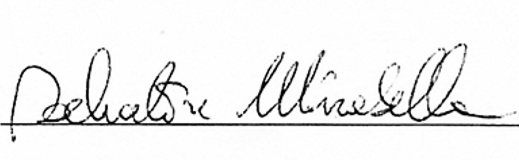 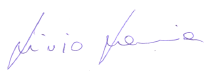 